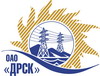 Открытое акционерное общество«Дальневосточная распределительная сетевая  компания»ПРОТОКОЛ ПЕРЕТОРЖКИПРЕДМЕТ ЗАКУПКИ: открытый электронный запрос предложений № 350371 на право заключения Договора на выполнение работ для нужд филиала ОАО «ДРСК» «Амурские электрические сети» (закупка 1411 раздела 1.1. ГКПЗ 2014 г.). с разбивкой на  лоты:- лот 1  -  Ремонт  ВЛ-110 кВ Тамбовка-Узловая, ВЛ-35 кВ Лазо-Садовое, Дим-Полтавка, ВЛ-10 кВ Ф.5 Куропатино,- лот 2  -  Ремонт ВЛ-10/0,4 кВ от ТП 32-15 с. Мазаново,- лот 3 -   Ремонт ВЛ-10/0,4 кВ от ТП 75 г. Свободный.Плановая стоимость: лот 1  – 1 400 000,0 руб. без учета НДС, лот 2  – 1 610 000,0 руб. без учета НДС, лот 3  –    850 000,0 руб. без учета НДС. Указание о проведении закупки от 11.03.2014 № 54.	ПРИСУТСТВОВАЛИ: постоянно действующая Закупочная комиссия 2-го уровня ВОПРОСЫ ЗАСЕДАНИЯ ЗАКУПОЧНОЙ КОМИССИИ:В адрес Организатора закупки поступила (одна) заявка на участие в процедуре переторжки.Участники закупки не пожелали присутствовать на процедуре вскрытия конвертов с предложениями на переторжку.Дата и время начала процедуры вскрытия конвертов с заявками на участие в закупке: 16:00 часов благовещенского времени 10.04.2014 г Место проведения процедуры вскрытия конвертов с заявками на переторжку: Торговая площадка Системы www.b2b-energo.ru.В конвертах обнаружены заявки следующих Участников закупки:РЕШИЛИ:Утвердить протокол переторжки.Ответственный секретарь Закупочной комиссии 2 уровня                              О.А.МоторинаТехнический секретарь Закупочной комиссии 2 уровня                                    О.В.Чувашова            №  203/УР-Пг. Благовещенск10 апреля 2014 г.Место в ран-жировкеНаименование участникаЦена заявки до переторжки, руб. Цена заявки после переторжки, руб.Место в ран-жировкелот 1  -  Ремонт  ВЛ-110 кВ Тамбовка-Узловая, ВЛ-35 кВ Лазо-Садовое, Дим-Полтавка, ВЛ-10 кВ Ф.5 Куропатинолот 1  -  Ремонт  ВЛ-110 кВ Тамбовка-Узловая, ВЛ-35 кВ Лазо-Садовое, Дим-Полтавка, ВЛ-10 кВ Ф.5 Куропатинолот 1  -  Ремонт  ВЛ-110 кВ Тамбовка-Узловая, ВЛ-35 кВ Лазо-Садовое, Дим-Полтавка, ВЛ-10 кВ Ф.5 Куропатино1 ООО "Энергострой" 1 399 185,67 руб. без НДС (1 651 039,09 руб. с НДС)Не поступило2 ООО "АСЭСС" 1 399 577,0 руб. без НДС (1 651 500,86 руб. с НДСНе поступилолот 2  -  Ремонт ВЛ-10/0,4 кВ от ТП 32-15 с. Мазановолот 2  -  Ремонт ВЛ-10/0,4 кВ от ТП 32-15 с. Мазановолот 2  -  Ремонт ВЛ-10/0,4 кВ от ТП 32-15 с. Мазаново1 ООО ФСК "Энергосоюз" 1 565 000,0 руб. без НДС (1 846 700,0 руб. с НДС)1 548 500,0 руб. без НДС (1 827 230,0 руб. с НДС)2 ООО "ДЭМ" 1 550 000,0 руб. без НДС (1 829 000,0 руб. с НДС)Не поступилолот 3 -   Ремонт ВЛ-10/0,4 кВ от ТП 75 г. Свободныйлот 3 -   Ремонт ВЛ-10/0,4 кВ от ТП 75 г. Свободныйлот 3 -   Ремонт ВЛ-10/0,4 кВ от ТП 75 г. Свободный1 ООО "ДЭМ" 838 013,17 руб. без НДС (988 855,54 руб. с НДС)Не поступило2 ООО ФСК "Энергосоюз" 850 000,0 руб. без НДС (1 003 000,0 руб. с НДС)Не поступило